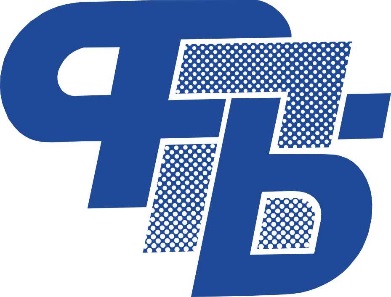 ПРЕСС-РЕЛИЗ"Горячая" линия по вопросам незаконного увольнения работников сегодня заработала в ФПБВ Федерации профсоюзов Беларуси с 12 июня начала работу "горячая" телефонная линия по вопросам незаконного увольнения работников. Позвонить на нее можно по телефону 203-82-94 с 10.00 до 12.00 и с 14.00 до 16.00."Обратиться на "горячую" линию может каждый, кто посчитал, что его уволили либо пригрозили увольнением без законных оснований. Профсоюзные юристы будут детально разбираться в каждой ситуации. Обратиться за помощью можно и в районные объединения профсоюзов (46-30-75, 46-31-03) или заполнить электронное обращение к юристу на интернет-портале ФПБ", - рассказала начальник главного управления юридической работы и правового обеспечения Федерации профсоюзов Беларуси Марина Лазарь.С 15 июня такие профсоюзные "горячие" линии заработают во всех регионах страны."Горячие" линии в регионах:Брестское областное объединение профсоюзов – 80162 21 56 43.Витебское областное объединение профсоюзов – 80212 26 18 89.Гомельское областное объединение профсоюзов – 80232 32 90 85.Гродненское областное объединение профсоюзов – 80152 62 44 54.Минское городское объединение профсоюзов – 8017 356 89 37.Минское областное объединение профсоюзов – 8017 323 39 23.Могилёвское областное объединение профсоюзов – 80222 65 34 95.Профсоюзные "горячие" телефонные линии по вопросам незаконного увольнения работников – часть мониторинга правильности применения обновленного Трудового кодекса, который вступил в силу в январе этого года. Напомним, изменения в Трудовой кодекс, инициированные Федерацией профсоюзов Беларуси, касались, в том числе, и вопросов заключения контрактов. В частности, это продление контракта с добросовестными работниками на максимальный срок. Так, согласно закону, если стороны решили продолжить трудовые отношения, то продление контракта в пределах пятилетнего срока его действия с добросовестным работником осуществляется на максимальный срок. По истечению контракта – новый контракт подписывается на срок не менее трех. Кроме того, в Трудовой кодекс внесена норма о том, что профсоюз имеет право участвовать в обсуждении условий контракта работника. Она направлена на то, чтобы не допустить ущемления прав работника за счет не включения в контракт гарантий, предоставленных работнику законодательством, коллективным договором.Пресс-служба Федерации профсоюзов